Standardrutiner: Ungdjur2 Daglig skötsel på stallMål:Upprättad av: Foto: Linda Anderberg Gustafson1.1Kontrollera djuren efter aktuell förteckning.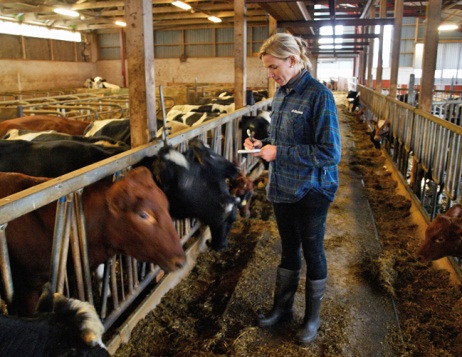 1.2Utfodra enligt lista. Var noga med att märka upp vilka som ska ha vad för foder.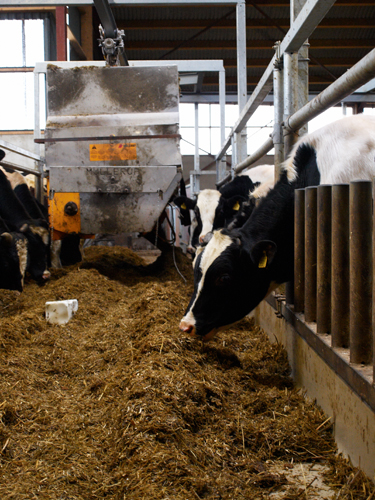 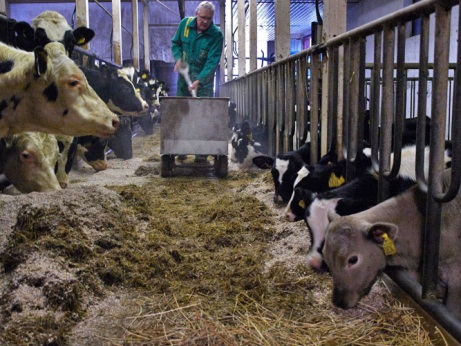 1.3Kontrollera på arbetsschema vad som ska göras.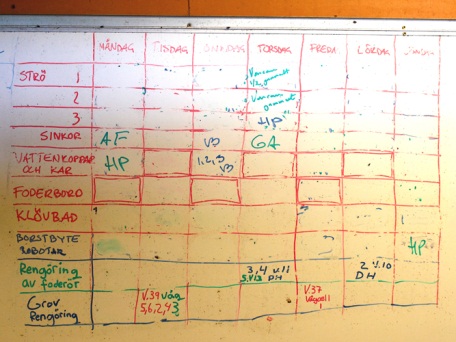 1.4Övervaka djuren dagligen och bestäm vad som ska göras vid avvikelser.Titta på: Finns det några hängiga djur som avviker i beteende?Brunstiga djur?Skador eller sjukdomar?Ser någon ut att vara tunnare än de andra?Finns där en torr liggyta till alla djuren att ligga på? Ligger djuren?1.5Rengör liggytor dagligen.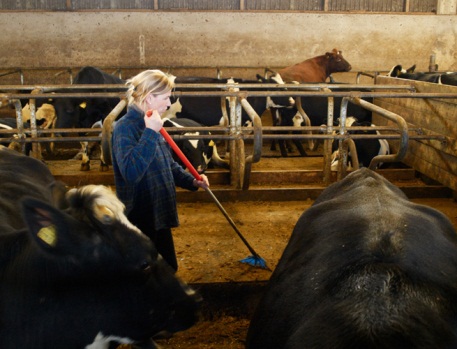 1.6Tillför strö efter behov.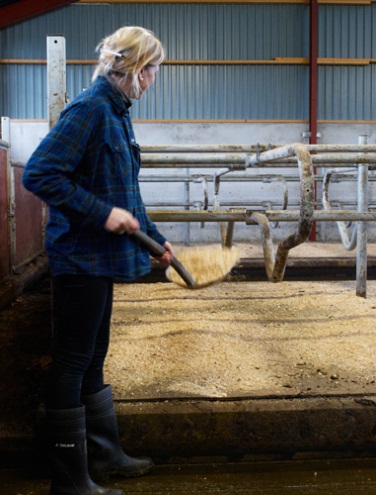 1.7Hantera djuren regelbundet.  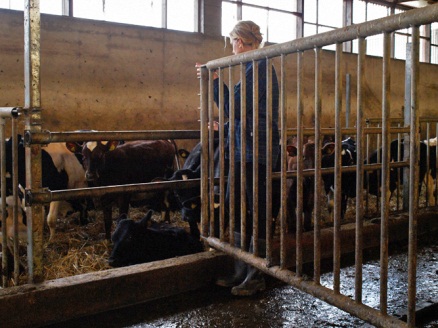 1.8Laga inredning som går sönder direkt för att undvika skador på djuren.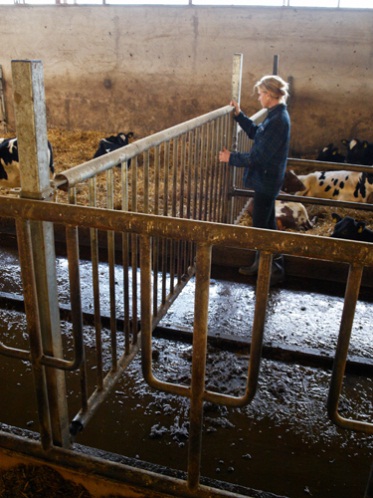 